Raadsinformatiebrief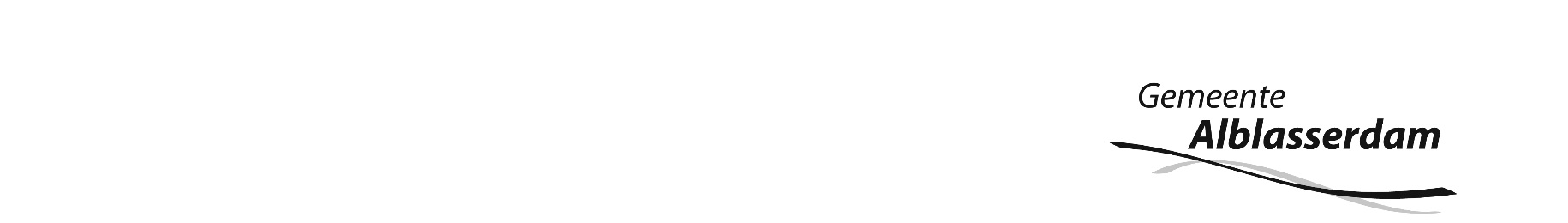 
Onderwerp		: Naamgeving Huis van de Samenleving en vergaderkamersAanleiding		: Voortgang projectDatum			: 10 februari 2020Portefeuillehouder	: J.G.A. PaansSchrijver		: Astrid de Gooijer
-------------------------------------------------------------------------------------------------------------------------------------Geachte leden van de gemeenteraad, U ontvangt deze raadsinformatiebrief om u te informeren over de naamgeving van de vergaderkamers in het Huis van de Samenleving. Daarbij hebben wij – samen met de partners in het Huis van de Samenleving – gemeend dat een nieuwe naam voor het pand en de samenwerking wenselijk is. Het Huis van de Samenleving betreft een werktitel en is communicatief geen makkelijke naam. De kans dat het in de praktijk verbasterd wordt tot het Huis is groot. Dit roept vervolgens te veel associaties op met het gemeentehuis. Een nieuwe naam doet meer recht aan de samenwerking en biedt onze partners meer mogelijkheden voor profilering (zoals bv voor Smile in het werkcafé) en de programmering. In goed overleg met onze partners en de Historische Vereniging West Alblasserwaard is in een aantal werksessies gewerkt aan de nieuwe namen. Het college heeft aan de voorkant een aantal voorwaarden gesteld:De nieuwe naam moet een verwijzing hebben naar het historische, maritieme karakter van het dorp;De namen van de vergaderkamers moeten hier logischerwijs uit voortvloeien;Een communicatieve naam; makkelijk toepasbaar op alle uitingen;Voldoende mogelijkheden voor profilering partners en programmering.Het college heeft gemeend dat de nieuwe namen aan deze voorwaarden voldoen. De namen vinden brede steun bij de vertegenwoordigers van onze partners in de Stuurgroep.  Wij  zijn daarom voornemens deze namen te gaan gebruiken, behalve in het geval dat uw raad principiële bezwaren heeft tegen één van de namen . We verzoeken u  ten aanzien van de nieuwe naam van het gebouw en de naam van de vergaderkamers vertrouwelijkheid in acht te nemen totdat het  embargo wordt opgeheven.  Op een nog nader te bepalen moment willen we samen met onze partners – en natuurlijk uw raad-  de nieuwe naam  bekend maken. En we noemen het……De RederijDe argumentatie achter deze naam luidt:Alblasserdam ademt scheepsbouw. Waar vroeger vanaf de scheepswerven het geratel van klinkhamers klonk, lopen nu bij Oceanco de super-de-luxe jachten van spreekwoordelijk van de helling, zijn de engineers van IHC Kinderdijk in de weer met de nieuwste technieken en is Alblasserdam onderdeel van de non-actieve maritieme Topregio. Straten dragen de naam van illustere kopstukken van scheepswerven en reders van weleer zoals Fop Smit en Murk Lels. Veel kunstwerken en namen van gebouwen in het dorp verwijzen naar deze voor het dorp zo belangrijkere sector. De ligging van Alblasserdam is altijd cruciaal geweest. Aan het water en met toegang tot open zee via de Noord en de Nieuwe Maas. Om die reden kiezen bedrijven voor Alblasserdam als vestigingsplaats. Dat was vroeger zo en dat is tegenwoordig niet anders. Bovendien staan de Alblasserdammers bekend om hun arbeidsethos. Ze weten hier van aanpakken. Historisch is de tenaamstelling en geschiedenis van één van de fregatten uit de laatste VOC vloot die vertrok uit Oost-Indië: 'De Alblasserdam'. Op 14 juni 1795 werd het schip in het zicht van Sint Helena gekaapt door de Engelse vloot. Er wordt over een Rederij gesproken wanneer schepen van één onderneming onder gemeenschappelijke naam in de vaart worden gebracht.  reder of rederij is aansprakelijk voor alle verbintenissen die voortkomen uit de exploitatie van een schip, waaronder aanvaringen. Een rederij stelt haar schepen inclusief aangestelde bemanning soms ter beschikking aan een andere partij die de economische exploitatie voor zijn rekening neemt. De rederij blijft in verreweg de meeste gevallen aansprakelijk voor het schip. Een rederij heeft vaak een scheepsagent in dienst die de lading verzamelt en de vrachtbetalingen int. Een rederij rust schepen uit en brengt ze in de vaart. Een plek waar mensen, goederen en activiteiten samenkomen om vervolgens uit te waaieren en hun eigen weg te gaan. Zoals de partners in het Huis van de Samenleving een gezamenlijke onderneming aangaan met het bieden van één dienstverleningsconcept en gezamenlijke programmering. 
Het raadhuis bevat volop verwijzingen naar scheepsbouw. De bouwmassa van het pand sloot bij de opening in 1965 aan bij de scheepshallen van weleer en de vorm van de buitenlampen doet denken aan scheepslampen. Het eenvoudige en zakelijk ontwerp paste goed bij het nieuwere en meer zakelijke deel van Alblasserdam. Het raadhuis werd links van het plein gebouwd onder een dusdanige hoek dat de fraaie doorkijk naar de scheepswerven en de brug over de Noord behouden bleef. De koopvaardijschepen op de sokkels op het bordes maken de verbinding naar het maritieme verleden en de scheepsbouw zichtbaar en tastbaar. 
De Rederij verwijst naar de rede of ratio, anders gezegd het menselijk denkvermogen. Zonder rede geen redenering of redevoering. De rede is de grondslag voor het debat, voor de uitwisseling van standpunten, voor de dialoog, voor het maken van plannen en beleid. Maar ook voor de literatuur, voor onze grondrechten en uiteindelijk voor onze democratische rechtsstaat.Namen vergaderkamersIn totaal worden 15 overlegruimten op de eerste en tweede verdieping voorzien van een naam. Vanwege het ontwerp van de deuren en de beperkte beschikbare ruimte voor bestickering zijn de namen van de vergaderkamers gebonden aan een beperkt aantal tekens:6 namen met maximaal 5 letters 9 namen met meer dan 5 tot maximaal 10 lettersDe namen van de vergaderkamers zijn in een aantal categorieën gegroepeerd en verwijzen naar de scheepsbouw, de watergangen en scheepswerven in Alblasserdam :KielRompDekRoerRuimDe BoezemDe NoordDe AlblasVerolmeKloosStuurhutHavenHellingWerfSmitBeeldmerk
Niet alleen de naam is nieuw, ook werken we aan een nieuw beeldmerk. Een beeldmerk dat gebruikt gaat worden op alle gezamenlijke uitingen, zoals de signing in het pand, het serviesgoed in het werkcafe en aankleding. De lancering van de nieuwe naam wordt gecombineerd met de presentatie van het nieuwe beeldmerk. Het is hét startsein voor De Rederij; een communicatiecampagne dat bestaat uit diverse middelen en momenten dat in ieder geval doorloopt tot het eind van het jaar. Uiteraard betrekken we alle partners hierbij! De kosten voor deze campagne passen binnen het budget voor communicatie in onze begroting en worden geraamd op  EUR 20.000. Met vriendelijke groet,
burgemeester en wethouders,



de secretaris			de burgemeester
S. van Heeren			J.G.A. Paans